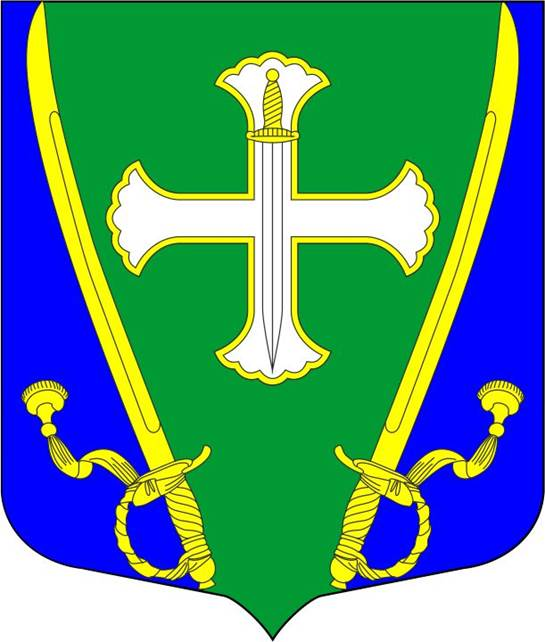 МУНИЦИПАЛЬНЫЙ СОВЕТ МУНИЦИПАЛЬНОГО ОБРАЗОВАНИЯМУНИЦИПАЛЬНЫЙ ОКРУГ СЕМЕНОВСКИЙСерпуховская ул., д.16, Санкт-Петербург, 190013, тел/факс (812)316-26-30, 
e-mail:  ms@mosemenovskiy@mail.ru    http://семеновский.рфОКПО 48953264 ОГРН 1037851036376 ИНН 7826025883 КПП 783801001__________________________________________________________________________РЕШЕНИЕ №2-2Принято МС МО МО Семеновский «03» октября 2022 годаПодписано Главой МО МО Семеновский «03» октября 2022 годаО назначении публичных слушаний по теме «О внесении изменений и дополнений в Устав Муниципального образования муниципальный округ Семеновский»В соответствии с подпунктом 2 пункта 9 статьи 15 Устава Муниципального образования муниципальный округ Семеновский, Муниципальный советРЕШИЛ:Вынести на публичные слушания  проект решения «О внесении изменений и дополнений в Устав Муниципального образования муниципальный округ Семеновский». «17» октября 2022 года в 10 часов 00 минут по адресу: Санкт-Петербург, Большой Казачий пер. д. 5.Утвердить Порядок учета предложений и порядок участия граждан в обсуждении проекта решения согласно Приложению №1 к настоящему Решению;Опубликовать в муниципальной газете «Семеновское время» информационное сообщение о проведении публичных слушаний, а также проект решения (Приложение №2 к настоящему Решению) не позднее чем за 10 дней до даты проведения публичных слушаний;Сбор предложений и замечаний граждан по проекту решения осуществлять по адресу: Санкт-Петербург,Большой Казачий пер., д. 5, в здании Местной администрации МО МО Семеновский;Настоящее решение подлежит официальному опубликованию.Глава МО МО Семеновский                                                                  Я.А.ЛипинскийПриложение №1к Решению МС МО МО Семеновский от 03.10.2022 №2-2ПОРЯДОКУЧЕТА ПРЕДЛОЖЕНИЙ И ПОРЯДОК УЧАСТИЯ ГРАЖДАН В ОБСУЖДЕНИИ1. Настоящий порядок обсуждения проекта Решения МС «О внесении изменений и дополнений в Устав Муниципального образования муниципальный округ Семеновский» принят в целях выявления, учета мнения и интересов населения по теме вынесенной на публичное слушание.В связи с неблагополучной эпидемиологической обстановкой из-за вспышки коронавирусной инфекции, в целях предупреждения ее распространения все заинтересованные лица и жители МО МО Семеновский могут дополнительно ознакомиться с проектом решения дистанционно в сети Интернет по адресу: семеновский.рф.Заинтересованные лица могут обращаться в Местную администрацию  Муниципального образования муниципальный округ Семеновский путем дистанционного обращения через Интернет-приемную на сайте семеновский.рф, также оставлять свои письменные обращения, предложения и замечания в ящике «Для обращений и заявлений», установленном в здании Местной администрации муниципального образования Муниципальный округ Семеновский по адресу: Большой Казачий пер., д. 5, а также почтой России по адресу: Санкт-Петербург, Большой Казачий пер., д. 5 (МА МО МО Семеновский). Справки о регистрации обращений и вопросы по порядку приема обращений, заявлений и предложений можно получить в Местной администрации МО МО Семеновский  по телефону 8 (812) 764-89-53.Участники публичных слушаний вправе представить свои письменные предложения и замечания, касающиеся обсуждаемого вопроса, для включения их в протокол публичных слушаний до  03.10.2022  указанным в пункте 2 способом.Письменные предложения и замечания подписываются подающим лицом с указанием фамилии, имени, отчества, адреса регистрации по месту жительства (пребывания).Заинтересованные лица, желающие принять участие в публичных слушаниях, должны предварительно записаться по телефону 8 (812) 764-89-53. Допуск будет осуществляться согласно спискам лиц, предварительно записавшихся на публичные слушания.Перед началом публичных слушаний его участники регистрируются в листе регистрации, указывая фамилию, имя, отчество и адрес регистрации по месту жительства (пребывания).В ходе проведения публичных слушаний участники могут задавать вопросы, вносить предложения и замечания по теме проведения слушаний, которые в обязательном порядке фиксируются в протоколе публичных слушаний.По итогам публичных слушаний принимается решение в форме рекомендательного заключения, которое направляется в МС МО МО Семеновский.